ACTIVITY:  ANGLE SUMS IN TRIANGLESTape your triangle in the space below. Label the angles in your triangle.  Choose one angle and extend the side to form an exterior angle. Tear off the angles of the triangle not next to the exterior angle. Arrange them to fill in the exterior angle drawn.  Next to your traced figure, draw a picture of what this looks like.  Label your exterior angle and your non-adjacent interior angles.Make a conjecture about the relationship between the measure of the exterior angle and the measure of the two nonadjacent interior angles.  


Measure of the exterior angle =The sum of all the interior angles in a triangle =PROOFGiven:  Prove:	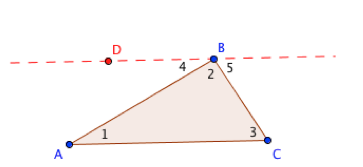 Examples:Find an angle measure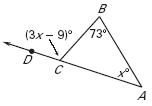 Example 1:Use the diagram at the right to find the measure of DCB.On Your Own 1:  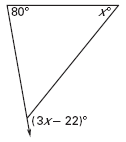 Find the measure of the exterior angle shown at the right.Example 2:Use the diagram at the right to find x.			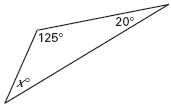 On Your Own 2: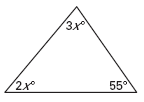 Use the diagram at the right to find x.			CLASSIFYING TRIANGLES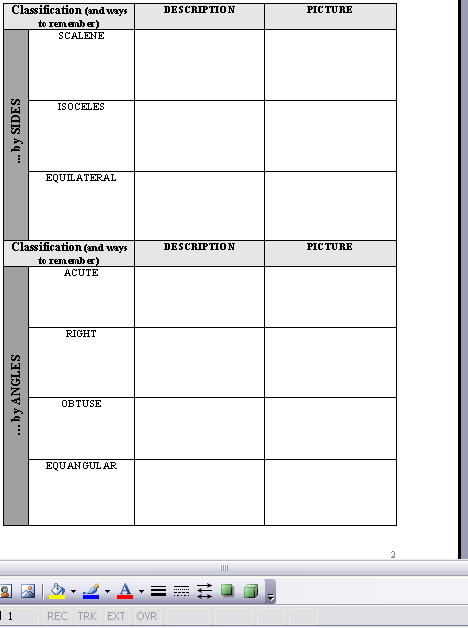 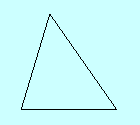 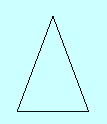 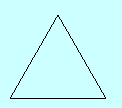 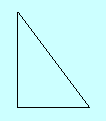 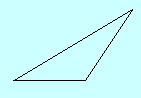 What is the relationship of sides to the opposite interior angles in a triangle?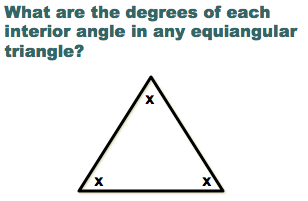 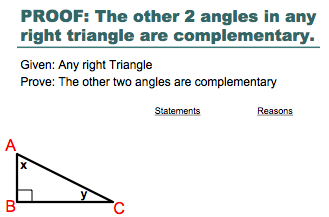 